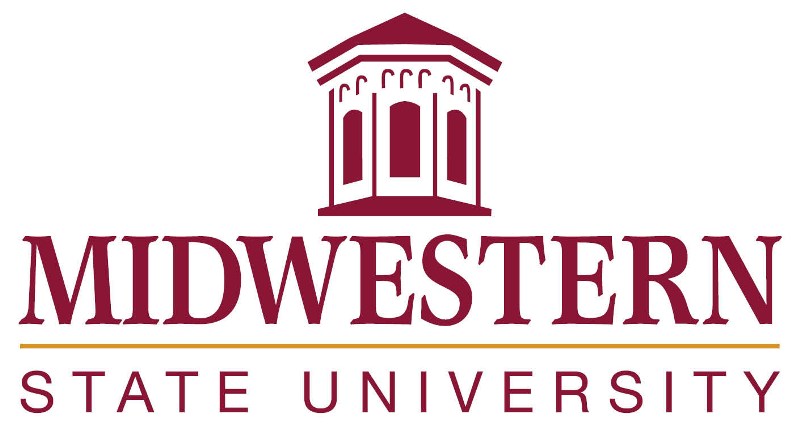 Transfer Course Equivalency GuideUse this checklist to mark the courses taken at Houston Community College.HCC (Coding at )	MSUACCOUNTING (ACNT, ACCT)		ACCT_____	2301 Principles of Financial Acct	2143_____	2302 Principles of Managerial Acct	2243	All ACNT courses	WEAGRICULTURE (AGRI)	All courses	ELNAANTHROPOLOGY (ANTH)	All courses	ELNAARABIC (ARAB)	All courses	ELNAART (ARTS)	ART_____	1301 Art Appreciation	1413_____	1311 Design I (2-D Design)	1113_____	1312 Design II (3-D Design)	1123_____	1316 Drawing I	1313_____	1317 Drawing II	1323_____	2313 Graphic Design	2713_____	2316 Painting I	2313_____	2326 Sculpture I	2523_____	2333 Printmaking I	2153_____	2341 Art Metals I	2813_____	2346 Ceramics I	2613_____	2356 Photography I	2013	All other ARTS courses	ELNAASTRONOMY (ASTR)	All courses	ELNABIOLOGY (BIOL)	 BIOL_____ 	1106/1306 Biology for Sci Major I	1114_____	1322 Nutrition & Diet Therapy	1333_____ 	1407 Biology for Sci Major II	1214_____	1413 General Zoology		1144_____	2101/2301 Anatomy & Phys. I	1134_____	2102/2302 Anatomy & Phys. II	1234_____	2120/2320 Microbiology		2144_____	2421 Microbiology		2144All other courses			ELNABUSINESS ADMINISTRATION		BUAD(BUSG, BUSI, HRPO, LMGT, MRKG)_____	1301 Business Principles		1033All other courses			WEBUSINESS COMPUTER APPLICATIONS(BCIS)					MIS_____	1305 Business Comp. Applications	2003HCC (Coding at Houston Community College)	MSU CHEMISTRY (CHEM)			CHEM_____	1105/1305 Introductory Chemistry I1103_____	1111/1311 General Chemistry I	1141/1143_____	1412 General Chemistry II		1241/1243_____	2123 Organic Chemistry I		2001_____	2125 Organic Chemistry II	2011_____	2323 Organic Chemistry I		2003_____	2325 Organic Chemistry II	2013_____	2423 Organic Chemistry I		2003/2001_____	2425 Organic Chemistry II	2013/2011CHILD DEVELOPMENT (CDEC, TECA, EDUC)	                                                         ECED_____	1301 Intro. to the Teaching Prof.	EDUC 2013_____	1311 Educating Young Children	3103_____	1313 Curriculum Resources	4133_____	1318 Wellness of the Young Child  KNES 1933_____	1319 Child Guidance	4213_____	1321 The Infant and Toddler	4203_____	1356 Emergent Literacy	4123_____	1359 Children w/Special Needs	SPED 4533_____	2315 Diverse Cultural	4423_____	2301 Special Populations	SPED 3613	All EDUC courses                            ELNA	All other courses	WECHINESE (CHIN)	All courses	ELNACOMMUNICATIONS (COMM)		MCOM_____	1307 Intro. to Mass Comm.	1233_____	2311 Media Writing		2243_____	2389 Academic Cooperative	NT	All other courses			ELNACOMPUTER PROGRAMMING (COSC)	COSC_____	1420 C Programming		1044_____	2425 Computer Organization	2084	All other courses			ELNACRIMINAL JUSTICE (CRIJ, CJLE, CJSA)	CRJU_____	1301 Intro. to Criminal Justice	1113_____	1306 Courts & Criminal Procedures 2933_____	2313 Correctional Sys. & Prac.	2243_____	2323 Legal Aspects of Law Enf.	2213_____	2328 Police Systems & Practices	2233	All other CRIJ courses		ELNA	All other courses			WEDANCE (DANC)				All courses			ELNAHCC (Coding at Houston Community College)	MSU DRAMA (DRAM)			THEA_____	1120 Theater Practicum I		1121_____	1121 Theater Practicum II		2121_____	1310 Theater Appreciation		1503_____	1322 Stage Movement		2113_____	1330 Stagecraft I			1513_____	1341 Stage Makeup		1613_____	1351 Acting I			1403_____	2361 History of the Theater I	2433_____	2366 Film Appreciation		MCOM2213All other courses			ELNAECONOMICS (ECON)			ECON_____	1301 Introduction to Economics	1333_____	2301 Prin. of Macroeconomics	2333_____	2302 Prin. of Microeconomics	2433ENGINEERING (ENGR)			MENG_____	1201 Introduction to Engineering	1101_____	1204 Engineering Graphics I	1132_____	2301 Engineering Statics		2113_____	2302 Engineering Dynamics	2213_____	2332 Mechanics of Materials	2223_____	2405 Electrical Circuits I		2104	All other courses			ELNAENGLISH (ENGL)			ENGL_____	1301 Composition I	 	1143_____	1302 Composition II	 	1153_____	2322 British Literature I 		2813_____	2323 British Literature II 		2823_____	2327 American Literature I	2613_____	2328 American Literature II	2623_____	2332 World Literature I		2413_____	2333 World Literature II		2423All other courses			ELNAFRENCH (FREN)			FREN_____	1411 Beginning French I		1134_____	1412 Beginning French II		1234_____	2311 Intermediate French I	2133_____	2312 Intermediate French II	2233GEOGRAPHY (GEOG)			GEOG_____	1303 World Regional Geography	2023	All other courses			ELNAGEOLOGY (GEOL)			GEOS_____	1403 Physical Geology		1134_____	1404 Historical Geology		1234	All other courses			ELNAGERMAN (GERM)			GERM_____	1411 Beginning German I		1134_____	1412 Beginning German II	1234HCC (Coding at Houston Community College)	MSU GOVERNMENT (GOVT)			POLS_____	2107 Fed & Texas Constitutions	1131_____	2304 Intro to Political Science	2523_____	2305 Federal Government 		1433_____	2306 Texas Government 		1333_____	2389 Academic Cooperative	NT	All other courses			ELNAHISTORY (HIST)			HIST_____	1301 U.S. History I		1133_____	1302 U.S. History II		1233_____	2311 Western Civilization I	1333_____	2312 Western Civilization II	1433_____	2321 World Civilization I		1353_____	2322 World Civilization II		1453	All other courses			ELNAHUMANITIES (HUMA)			HUMNAll courses 			ELNAJAPANESE (JAPN)	All courses			ELNAKOREAN (KORE)	All courses			ELNAMATHEMATICS (MATH)		MATH_____	0314 Intermediate Algebra		1003_____	1314 College Algebra		1233_____	1316 Plane Trigonometry		1433_____	1324 Math for Bus. & Soc. Sci.	1203_____	1332 Contemporary Math		1053_____	1350 Mathematics for Teachers I	2033_____	1351 Mathematics for Teachers II	2043_____	2318 Linear Algebra		2753_____	2412 Precalculus			1534_____	2413 Calculus I			1634_____	2414 Calculus II			1734_____	2415 Calculus III			2534All other courses			ELNAAll other DMAT courses		NTMUSIC (MUSI, MUAP, MUSP)		MUSC_____	1116 Sight Singing/Ear Training I	1601_____	1117 Sight Singing/Ear Training II	2621_____	1181 Piano Class I		1111_____	1182 Piano Class II		1121_____	1306 Music Appreciation		1033_____	1310 American Music		1043_____	1311 Music Theory I		1603_____	1312 Music Theory II		2623_____	2181 Piano Class III		1131_____	2182 Piano Class IV		1151All other courses			ELNAPHILOSOPHY (PHIL)			PHIL_____	1301 Introduction to Philosophy	1033_____	2303 Intro. to Formal Logic	1533_____	2306 Introduction to Ethics	2033_____	2307 Intro to Social & Pol. Phil	2133_____	2321 Philosophy of Religion	2333	All other courses			ELNAHCC (Coding at Houston Community College)	MSU PHYSICAL EDUCATION & HEALTH (KINE, PHED)				EXPH_____	1164 Intro to Physical Fit & Well	1011_____	1304 Personal & Community Hlth	1203_____	1306 First Aid			2213_____	2356 Care & Prevent Athl Injr	ATRN 1073All other courses			ELNAPHYSICS (PHYS)			PHYS_____	1401 College Physics I		1144_____	1402 College Physics II		1244_____	2125/2325 University Physics I	1624_____	2126/2326 University Physics II	2644	All other courses			ELNAPSYCHOLOGY (PSYC)			PSYC_____	2301 Introduction to Psychology	1103All other courses			ELNARUSSIAN (RUSS)		All courses			ELNASOCIOLOGY (SOCI)			SOCL_____	1301 Introduction to Sociology	1133_____	1306 Social Problems		2233All other courses 			ELNASPANISH (SPAN)			SPAN_____	1411 Beginning Spanish I		1134_____	1412 Beginning Spanish II		1234_____	2311 Intermediate Spanish I	2133_____	2312 Intermediate Spanish II	2233	All other courses			ELNASPEECH (SPCH)				SPCH_____	1315 Public Speaking		1133_____	1318 Interpersonal Communication 2423All other courses 			ELNATotal Hours at HCC		_____		*Workforce Education	Audio RecordingAutobody/Collision Repair TechnicianAutomotive TechnicianBaker/Pastry ChefBarberBiomedical TechnologyBiosafetyBiotechnologyBroadcast TechnologyBusiness AdministrationBusiness ManagementBusiness TechnologyChemical Laboratory TechnologyClinical Laboratory TechnicianCommercial MusicCommunity Health LiaisonComputed TomographyComputer Information TechComputer Networking & TelecommunicationsComputer ProgrammingComputer Science TechnologyComputersConstruction TechnologyConstruction TradesCorrectionsCosmetologyCriminal Justice-Law Enforcement and CorrectionsCulinary ArtsDental AssistingDental HygieneDiagnostic Medical SonographyDiesel MechanicsDigital CommunicationDigital Gaming and SimulationDrafting/Design Engineering TechnologyElectromechanical TechnologyElectronic Engineering TechnologyEmergency Medical ServicesEnglish for Foreign SpeakersFashion DesignFashion MerchandisingFiber OpticsFilmmakingFinanceFinancial ManagementFire Protection TechnologyFire Science/FirefightingGeographic Information SciencesHealthHealth Information TechnologyHealth Professions & Related SciencesHeating, Air Conditioning, and Refrigeration TechnologyHistologic TechnicianHorticultureHospitality Administration/ManagementHotel/Restaurant ManagementHuman Resources ManagementHuman Service TechnologyIndustrial ElectricityInstrumentation and Controls Engineering TechnologyInterior Design*Workforce EducationInternational BusinessInterpreting/Translating TechnologyLanguagesLegal AssistantLibrary ScienceLogistics & Global Supply Chain ManagementMachining TechnologyManufacturing Engineering TechnologyMaritime ShippingMarketingMedical AssistantMedical BiotechnologyMedical LaboratoryMetallurgical TechnologyNetworking & TelecommunicationsNuclear Medicine TechnologyNursingOccupational Safety and HealthOccupational Therapy AssistantOnline CEParalegal TechnologyPetroleum Engineering TechnologyPharmacy TechnicianPhlebotomyPhysical Therapist AssistantPlumbingProcess TechnologyProfessional Office TechnologyQuality Control TechnologyPublic Safety: Law EnforcementRadiographyReal EstateRespiratory TherapistRestaurant ManagementSecurity SystemsSign LanguageSolarSurgical TechnologySurveyingTechnical MathematicsTranslation and InterpretationTransportationTravel and TourismVeterinary ParamedicVirtual RealityVocational NursingWeldingWind Energy